Figura 1: La jurisdicción de Mendoza hacia 1810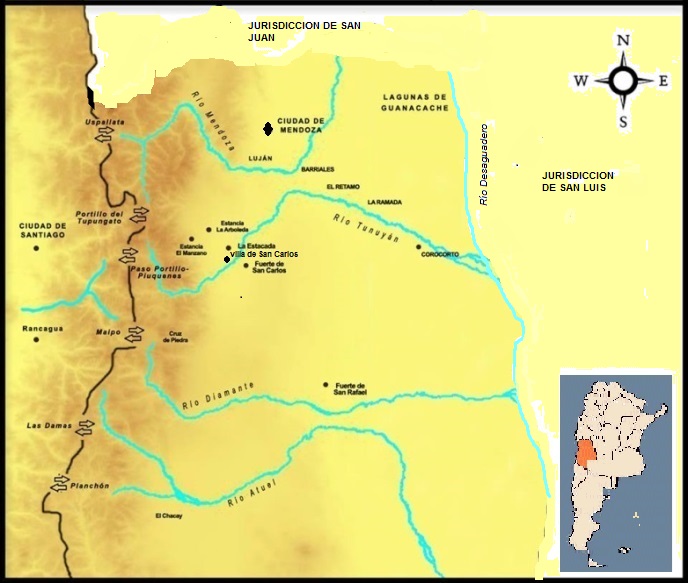 Fuente: Elaboración propiaTabla 1: Cuantificación de correspondencia por añoFuente: elaboración propia a partir de AGPM, c. 558, 567, 25, 26 A y B, 27, 170, 171, 249, 250 y 251.Tabla 2: Distribución temática por añosFuente: elaboración propia. AGPM c. 558, 567, 25, 26 A y B, 27, 170, 171, 249, 250 y 25118211831518411851821822183211842111852781823618332718433182411183441844141825183561845411826183671846182718379184718281838218482018291618394184921830151840185045AÑOAPROVISIONAMIENTOJUSTICIAPOLICIACAJASINSTITUCIONALMILITARTOTAL1821182218231561824512112121825182618271828182910131151830101112183141518321118332211212718342114183512111281836269132118371838112183912141840184118425311111184311114184442313131845201342645184618471848761431221849112185013916452491851393271045881852255201221992TOTAL1705895375330443